Beruflicher Wachstumsplan – VORLAGE Name des/der Mitarbeiter(-in)s:    								      Name des/der Vorgesetzten: Abteilung:            Unterschrift des/der Mitarbeiter(-in)s: ………………………………..				Unterschrift des/der Vorgesetzten: .....................................Datum der Besprechung: ………………………………........                                   			Datum der nächsten Besprechung:..........................................                               Beruflicher Wachstumsplan – BEISPIELName des/der Mitarbeiter(-in)s:  Andrew Johnson (Marketing-Assistent) 		Name des/der Vorgesetzten: Katya Kyrilov (Abteilungsleiterin)Abteilung: MarketingabteilungUnterschrift des/der Mitarbeiter(-in)s: ………………………………..				Unterschrift des/der Vorgesetzten: .....................................Datum der Besprechung: 15.06.2020                                   				Datum der nächsten Besprechung: 15.06.2021Um mehr zu erfahren, besuchen Sie unsere Projektwebsite t4lent.eu oder unser Facebook-Profil @t4lent.euLeistungs-dimensionZieleErforderliche Unterstützungs-maßnahmenHindernisse und Schritte zu deren ÜberwindungErwartete Ergebnisse (z.B. Erfolgsmaßstab)AnmerkungenOPERATIVE TÄTIGKEITFÜHRUNGMANAGEMENTBEZIEHUNGENINNOVATIONLeistungs-dimensionZieleErforderliche Unterstützungs-maßnahmenHindernisse und Schritte zu deren ÜberwindungErwartete Ergebnisse (z.B. Erfolgsmaßstab)AnmerkungenOPERATIVE TÄTIGKEITAn einem Multimedia-Online-Kurs teilzunehmen.Das Unternehmen muss die Kosten für den Kurs genehmigen.Einen Kurs zu finden, der nicht teuer, aber von guter Qualität ist und der leicht genehmigt werden kann.Der Kurs soll bis Ende Oktober abgeschlossen sein und die Beispiele der Kursarbeiten sollen bis Ende November für unsere Geschäftsseiten auf Twitter, LinkedIn und Facebook verwendet werden.Die Teilnahme an einem solchen Kurs wird mir helfen, mein Wissen über Social-Media-Kampagnen zu verbessern.FÜHRUNGEin Projektteam zu leiten.Coaching und Mentoring durch den direkten Vorgesetzten.Es wird als zu früh angesehen, dass dieses Jahr ein Projektteam bekomme. Ich werde andere Wege finden müssen, um Führungsqualitäten zu entwickeln.Andere von meinen Ansichten zu überzeugen und sie dazu zu bringen, mit mir an bestimmten Projekten oder Aufgaben zu arbeiten und dabei meiner Vision und Richtung zu folgen.Mein langfristiges Ziel ist es, mich zu einer Führungsrolle innerhalb des Unternehmens zu entwickeln.  Die Möglichkeit, ein Projektteam zu leiten, wird mir helfen, Führungsqualitäten zu entwickeln.MANAGEMENTEin Projekt von Anfang bis Ende, einschließlich der Angebotserstellung und Budgetierung, zu managen.Regelmäßiges Feedback von meinem Vorgesetzten, um sicherzustellen, dass ich das Projekt korrekt manage.Die Suche nach einem Projekt, das relevant ist, aber nicht von einem sehr teuren Kunden stammt, kann für einen jungen Mitarbeiter einige Zeit dauern.Sobald ein passendes Projekt gefunden ist, muss es termin- und budgetgerecht abgeschlossen werden und ein Qualitätsprodukt für den Kunden liefern.Mein direkter Vorgesetzter wird nach einem geeigneten Projekt suchen, das er mir in diesem Jahr zuweisen kann.BEZIEHUNGENMit dem Stakeholder „X“ an der „ABC“-Kampagne eng zusammenarbeiten, um eine langfristige Beziehung aufzubauen und eigenes Netzwerk weiter auszubauen.INNOVATIONEine einzigartige Idee für die Sommer-Marketingkampagne der Marke „Y“ zu entwickeln, die dem Kunden als eine der 3 von uns präsentierten Optionen vorgeschlagen wird.Ich brauche möglicherweise Hilfe von Kollegen, um Ideen zu entwickeln.Ich werde an mindestens 3 eigenen Ideen arbeiten müssen, um zu erwarten, dass eine davon dem Kunden vorgeschlagen wird. Zu finden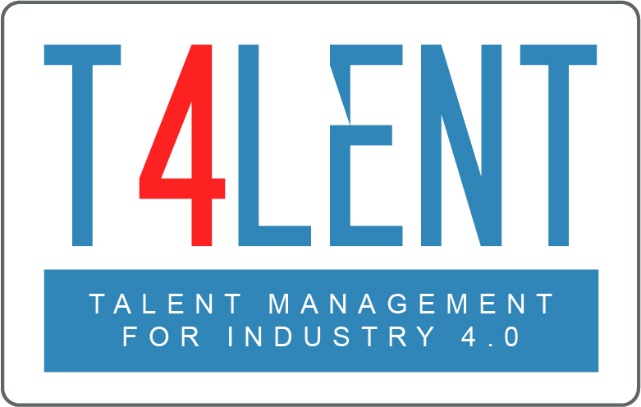 